Storm water Pollution Prevention PlanFor:WEST WEBER GRAVEL PITOperator(s):Zwolle, Inc.Logan, UtahSWPPP Contact(s):Hal Fronk435-512-7024Emergency Contact:Hal Fronk435-512-7024SWPPP Prepared By:Alliance Consulting Engineers, Inc.		March 25 2011Estimated Project DatesStart of Construction: April 1, 2011Anticipated Completion Date: August 1, 2020TABLE OF CONTENTSSECTION 1: CERTIFICATION AND NOTIFICATION     1.1 SWPPP OWNER CERTIFICATION......................................................................................................................3     1.2 SWPPP OPERATOR/CONTRACTOR CERTIFICATION....................................................................................4     1.3 SWPPP PROFESSIONAL CERTIFICATION .......................................................................................................6SECTION 2: PERMIT ELIGIBILITY, APPLICABILITY AND COVERAGE     2.1 PERMIT REGULATIONS-APPLICABLE FEDERAL, TRIBAL, STATE, OR LOCAL PROGRAMS ...............     2.2 OBTAINING AUTHORIZATION ..........................................................................................................................     2.3 DELEGATION LETTERS .....................................................................................................................................7-8      2.4 CERTIFICATION OF COMPLIANCE WITH FEDERAL, STATE, TRIBAL AND LOCAL REGULATIONS ..        2.5 NOTICE OF INTENT (NOl) AND NOTICE OF TERMINATION (NOT) REQUIREMENTS ..........................     2.6 CONTENTS OF NOTICE OF INTENT (NOl) ......................................................................................................     2.7 DISCHARGE COMPLIANCE WITH WATER QUALITY STANDARDS..........................................................SECTION 3: SITE EVALUATION, ASSESSMENT, AND PLANNING     3.1	PROJECT/SITE INFORMATION.....................................................................................................................9     3.2 CONTACT INFORMATION AND RESPONSIBLE PARTIES..........................................................................10-13      3.3 NATURE AND SEQUENCE OF CONSTRUCTION ACTIVITY ......................................................................14-16      3.4 SOILS, SLOPES, VEGETATION, AND CURRENT DRAINAGE PATTERNS ...............................................17     3.5 CONSTRUCTION SITE ESTIMATES.................................................................................................................18     3.6 RECEIVING WATERS ........................................................................................................................................18     3.7 SITE FEATURES AND SENSITIVE AREAS TO BE PROTECTED ................................................................19     3.8 POTENTIAL SOURCES OF POLLUTION ........................................................................................................19-21     3.9 ENDANGERED SPECIES CERTIFICATION.....................................................................................................22-23      3.10 HISTORIC PRESERVATION ............................................................................................................................23      3.11 GENERAL LOCATION MAP.............................................................................................................................24     312 MAPS ....................................................................................................................................................................25      3.13 BMP MAINTENANCE, INSTALLATION, AND SITE REFERENCES ..........................................................26SECTION 4: EROSION AND SEDIMENT CONTROL BMPS ...................................................................27-28     4.1 SPILL RESPONSE PREVENTION AND CONTROL PLAN..............................................................................29     4.2 ALLOWABLE NON-STORMWATER DISCHARGE MANAGEMENT...........................................................     4.3 SELECTING POST-CONSTRUCTION BMPS ...................................................................................................30-31     4.4 FINAL STABILIZATION ....................................................................................................................................31SECTION 5: BMP SPECIFICATIONS................................................................................................................32SECTION 6: RECORDKEEPING AND TRAINING     6.1 RECORDKEEPING..............................................................................................................................................33     6.2 LOG OF CHANGES TO THE SWPPP.................................................................................................................33     6.3 TRAINING............................................................................................................................................................34SECTION 7: INSPECTIONS AND MAINTENANCE     7.1 INSPECTIONS ...................................................................................................................................................35-39     7.2 CORRECTIVE ACTION LOG...........................................................................................................................40     7.3 MAINTENANCE OF CONTROLS ...................................................................................................................     7.4 INSPECTOR QUALIFICATIONS ....................................................................................................................41SECTION 8: PERMIT REGULATIONS     8.1 UPDES PERMIT REGULATIONS...................................................................................................................42      8.2 CITY STORM WATER ORDINANCE ...........................................................................................................42SECTION 9: COPY OF NOI/NOT SPECIFIC TO SITE . ................................................................. 43 SECTION 10: SWPPP APPENDICES...................................................................................................44     APPENDIX A-	OUT OF DATE SITE MAPS.......................................................................................................44     APPENDIXB-	EXPIRED PERMITS ...................................................................................................................44     APPENDIX C-	OTHER SWPPP DOCUMENTATION .......................................................................................44SECTION 1: CERTIFICATION AND NOTIFICATION1.1 SWPPP Owner  CertificationOwner CertificationI certify under penalty of law that this document and all attachments were prepared under my direction or supervision in accordance with a system designed to assure that qualified personnel properly gathered and evaluated the information submitted. Based on my inquiry of the person or persons who manage the system, or those persons directly responsible for gathering the information, the information submitted is, to the best of my knowledge and belief, true, accurate, and complete. I am aware that there are significant penalties for submitting false information, including the possibility of fine and imprisonment for knowing violations.Name:	 _____________________		Title: _____________________Signature: _____________________ 	Date: _____________________Company: _____________________Site: _____________________1.2 SWPPP Operator/Contractor CertificationOperator/Contractor CertificationI certify under penalty of law that this document and all attachments were prepared under my direction or supervision in accordance with a system designed to assure that qualified personnel properly gathered and evaluated the information submitted. Based on my inquiry of the person or persons who manage the system, or those persons directly responsible for gathering the information, the information submitted is, to the best of my knowledge and belief, true, accurate, and complete. I am aware that there are significant penalties for submitting false information, including the possibility of fine and imprisonment for knowing violations.Name:	 _____________________		Title: _____________________Signature: _____________________ 	Date: _____________________Company: _____________________Site: _____________________Operator/ Contractor CertificationI certify under penalty of law that this document and all attachments were prepared under my direction or supervision in accordance with a system designed to assure that qualified personnel properly gathered and evaluated the information submitted. Based on my inquiry of the person or persons who manage the system, or those persons directly responsible for gathering the information, the information submitted is, to the best of my knowledge and belief, true, accurate, and complete. I am aware that there are significant penalties for submitting false information, including the possibility of fine and imprisonment for knowing violations.Name:	 _____________________		Title: _____________________Signature: _____________________ 	Date: _____________________Company: _____________________Site: _____________________1.3 SWPPP Professional CertificationProfessional CertificationI certify under penalty of law that this document and all attachments were prepared under my direction or supervision in accordance with a system designed to assure that qualified personnel properly gathered and evaluated the information submitted. Based on my inquiry of the person or persons who manage the system, or those persons directly responsible for gathering the information, the information submitted is, to the best of my knowledge and belief, true, accurate, and complete. I am aware that there are significant penalties for submitting false information, including the possibility of fine and imprisonment for knowing violations.Name:	 _____________________		Title: _____________________Signature: _____________________ 	Date: _____________________Company: _____________________Site: _____________________Company:	Alliance Consulting Engineers, Inc.This plan has been prepared according to the Clean Water Act and represents a planning tool to assist the contractor to comply with environmental regulations during the project construction. The decisions on how to operate the construction site rest solely with the contractor and not with Alliance Consulting Engineers, Inc.Unless otherwise noted, referenced standards and specifications for BMPs included in this document follow recommendations by the U.S. Environmental Protection Agency. If the BMP details are not sufficient, pose a threat to public health or property, or a threat to safety is perceived to exist by using the recommended BMPs, please contact Alliance Consulting Engineers, Inc.SECTION 2: PERMIT ELEGIBILITY, APPLICABILITY AND COVERAGE2.3 Delegation lettersInspector Delegation LetterUtah Department of Environmental Quality Division of Water Quality288 North 1460 WestP.O. Box 144870Salt Lake City, UT 84114-4870Attention Executive Secretary:Our company is designating a qualified storm water inspector with Alliance Consulting Engineers as a specifically described position to be an authorized representative for signing reports and performing certain activities requested by the Executive Secretary or required by UPDES General Permit No. UTR300000 until further notice is provided in writing."I certify under penalty of law that this document and all attachments were prepared under my direction or supervision in accordance with a system designed to assure that qualified personnel properly gathered and evaluated the information submitted. Based on my inquiry of the person or persons who manage the system, or those persons directly responsible for gathering the information, the information submitted, is, to the best of my knowledge and belief, true, accurate, and complete. I am aware that there are significant penalties for submitting false information, including the possibility of fine and imprisonment for knowing violations."Company Name: _____________________Project or Site: _____________________Signature: _____________________Printed Name: _____________________Title: _____________________Date: _____________________BMP Maintenance Contractor/Subcontractor Delegation LetterUtah Department of Environmental Quality Division of Water Quality288 North 1460 WestP.O. Box 144870Salt Lake City, UT 84114-4870Dear Executive Secretary:Our company is designating a qualified BMP maintainer/installer that will be employed by Zwolle, Inc. This letter serves to designate the specifically described person or position as an authorized representative for signing reports and performing certain activities requested by the Executive Secretary or required by UPDES General Permit No. UTR300000 until further notice is provided in writing. This authorization cannot be used for signing a NPDES NOT, NOT, or SWPPP certification."I certify under penalty of law that this document and all attachments were prepared under my direction or supervision in accordance with a system designed to assure that qualified personnel properly gathered and evaluated the information submitted. Based on my inquiry of the person or persons who manage the system, or those persons directly responsible for gathering the information, the information submitted, is, to the best of my knowledge and belief, true, accurate, and complete. I am aware that there are significant penalties for submitting false information, including the possibility of fine and imprisonment for knowing violations."Company Name: _____________________Project or Site: _____________________Signature: _____________________Printed Name: _____________________Title: _____________________Date: _____________________SECTION 3: SITE EVALUATION, ASSESSMENT, AND PLANNING3.1 Project/Site InformationInformation for the production and development of this SWPPP was gathered, prepared, and monitored to meet SWPPP regulation standards found in UTR300000 Part 3. Refer to sections 3.3, 3.4, 3.5, 3.6, and 3.12 for specific details about the site.Project/Site Name:  ___West Weber Gravel Pit __	Project Street/Location:  _10700 West 900 South __City:  _West Warren___	State:  _UT__	Zip Code: _84404____County or Similar Subdivision:  __Weber______________Latitude/LongitudeLatitude: __41º14’58.01” N_____Longitude: __112º13’46.50” W____Method for determining latitude/longitude: [  ] USGS topographic map (specify scale:_____________)  [  ] EPA Website    [  ] GPS  [ X ] Other (please specify): __Google Earth_____Is the project located in Indian country?	[  ] Yes		[ X ] NoIf yes, name of Reservation, or if not part of a Reservation, indicate "not applicable." _____________________________Is this project considered a federal facility?	[  ] Yes		[ X ] No UPDES project or permit tracking number: ___UTR 357773__________________3.2 Contact Information and Responsible PartiesThe following is a listing of responsible parties with associated areas of SWPPP control that are required by governing regulations UTR3 00000 for the State of Utah under the NPDES program. Each owner, operator, contractor, subcontractor, is required to certify this SWPPP in Section 1. Any contractor signing any SWPPP consulting documents (i.e. inspections, action logs, spill response reports, written requests to the DWQ) or maintenance/stabilizing work (i.e. action logs, bmp maintenance/install/repair notification) are required by law to be identified in delegation letters (Section 2.3) sent by the owner or lead operator of this site to the DWQ as referenced in Section 2.OwnerOwner:Managing Project Engineer:Name:_________________________________________________Company or Organization:_________________________________Address:_______________________________________________City, State, Zip Code:_____________________________________Telephone Number:_______________________________________Fax/Email:Stormwater Manager and SWPPP Contact(s) if applicable:Name:___________________________________________________Company or Organization: __________________________________Address:_________________________________________________City, State, Zip Code:_______________________________________ Telephone Number:________________________________________ Fax/Email:_______________________________________________Operator #1Operator:	Site Supervisor:Name:___________________________________________________Company or Organization: __________________________________Address:_________________________________________________City, State, Zip Code:_______________________________________ Telephone Number:________________________________________ Fax/Email:_______________________________________________Stormwater Manner and SWPPP Contact(s) if applicable: Name:_________________________________________________Company or Organization: _________________________________Address:________________________________________________City, State, Zip Code:______________________________________ Telephone Number:_______________________________________Fax/Email:_______________________________________________Subcontractor #1 Subcontractor: Company or Organization:_________________________________Name:_________________________________________________Address:________________________________________________City, State, Zip Code:______________________________________ Telephone Number:_______________________________________Fax/Email:_______________________________________________Areas of control:__________________________________________                                           (if more than one operator at site)Project Manager(s) or Site Supervisor(s):  Name:_________________________________________________Company or Organization: _________________________________Address:________________________________________________City, State, Zip Code:______________________________________ Telephone Number:_______________________________________Fax/Email:_______________________________________________Areas of control:__________________________________________                                           (if more than one operator at site)Stormwater Manager and SWPPP Contact(s):  Name:_________________________________________________Company or Organization: _________________________________Address:________________________________________________City, State, Zip Code:______________________________________ Telephone Number:_______________________________________Fax/Email:_______________________________________________Consulting Firm-SWPPP/Inspection CompanyConsulting Firm: Alliance Consulting Engineering, Inc.150 East 200 West Logan, Utah 84321435-755-5121Allianceengr@qwestoffice.netSWPPP Development, preparation, inspection monitoring, reporting, and trainingSite Inspector Listing: Area of control-erosion, sediment, bmp, SWPPP inspection documentationStormwater Manager and SWPPP Contact(s):  3.3 Nature and Sequence of Construction ActivityNature of Construction ActivityGeneral Contractor is conducting the horizontal and vertical construction for the subdivision. This Construction project will last approximately 12 months and will be completed in one phase including the construction of the homes.  An UPDES NOI permit is required for the site because more than an acre will be disturbed.The construction activities will include gravel extraction .  The site will be stabilized when construction is complete.BMPs for all the above activities will be applied to the site when necessary and monitored by the on-site inspector. Additional BMPs will be added if needed.What is the function of the construction activity?[  ] Residential		[  ] Commercial	[  ] Industrial		[  ] Road Construction[  ] Development[ X ] Other (specify):__Gravel Pit____________________________________________                Estimated Project Start Date: April 2011 Estimated Project Completion Date: August 2020GENERAL NATURE AND SEQUENCE OF ACTIVITY*See BMP Maintenance and Installation specific chart in Section 3.13 SEQUENCE OF CONSTRUCTION ACTIVITYGeneral Schedule of Construction Activities>Refer to the inspections in section 7.1 and the maps in section 3.12 for details of current construction activities.> The above schedule is an estimate of phased construction. Actual dates may vary. The full project may be as long as ten years.3.4 Soils, Slopes, Vegetation, and Current Drainage PatternsSoil type(s):The soils on site were obtained from a soils report performed by Earthtec Engineering, Inc.Gravel (GP-GM)	sandy, some silt, gray-brownSlopes:The current slopes and the potential erosion/sediment runoff areas with the approximate slope percentages:The property currently slopes range from 6%-18%.  The directional flows on the site with the contour lines are found on the map in Section 3.12.Drainage Patterns:The current drainage patterns, noting any significant changes due to grading or fill activities:BMPs will be installed to prevent erosion. Also, BMPs will be installed to prevent pollutants from leaving the site.Please see site map in section 3.12 for additional slope and drainage information and locations.Vegetation:Vegetation is in place throughout the site. Construction is occurring in an unused hillside.  The vegetation and topsoil will be removed prior to gravel removal and stockpiled for final grading of the site.  The vegetation will be preserved where it is practical.3.5 Construction Site EstimatesThe following are estimates of the construction site:Construction site area to be disturbed				18.44 acres 		Total project area						21.14 acresPercentage impervious area before construction		0 %Runoff coefficient before construction			0.15Percentage impervious area after construction	0%Runoff coefficient after construction	0.153.6 Receiving WatersDescription of receiving waters:The receiving body of water is the Ogden Bay of the Great Salt Lake if enough rainfall occurs.  Otherwise the water will percolate into the ground. Description of storm sewer systems:The existing asphalt road is comprised of a swale on each side to convey storm water away from said road.Description of impaired waters or waters subject to TMDLs:Not applicable.www.epa.gov/owow/tmd1/ http://www.waterquality.utah.gov/TMDL/index.htm#approvedExtent of wetland acreage on site:No wetlands on site according to the US Fish and Wildlife Service website. http://www.fws.gov/nwi/3.7 Site Features and Sensitive Areas to be ProtectedThe vegetation will be preserved where it is practical. The current slopes at the site range from 6-18%.  The site will have BMPs in place and monitored to prevent pollutants from leaving.Measures to protect these areas will be noted on the SWPPP Map in section 3.12 and identified/described in Sections 4 and 5 of this SWPPP.3.8 Potential Sources of PollutionThe following chart listing identifies any and all potential sources of sediment and pollutants that may reasonably be expected to affect the quality of storm water discharges from this construction site. Potential Pollutant, pollutant source, whether or not it is present on site, and the location of any and all pollutants are indicated on the chart below. The SWPPP map in section 3.12 identifies pollutant sources of sediment, erosion, material storage, trash bins, concrete washout bin and waters, other washout waters, and vertical construction areas whereby building materials utilized by trades below will be present. It is understood that construction vehicles that carry pollutants such as street vehicles, fork lifts, skid loaders, large trucks, and tractors will be on many parts of the working site. Best Management Practices to manage and control these pollutants are found and described with details in Sections 4-5 in this SWPPP.3.9 Endangered Species CertificationAre endangered or threatened species and critical habitats on or near the project area?[  ]Yes		[ X ] NoDescribe how this determination was made:The US Fish and Wildlife Service has available a list of endangered species by state. The list for Utah was found at the below website and is also listed on the following page.http ://ecos.fws.gov/tess_public/StateListing. do? status=listed&state=UThttp://dwrcdc.nr.utah.gov/ucdc/ViewReports/sscounty.pdfReferencing Appendix C — Endangered Species Act Review Procedures of the EPA NPDES General Permit, this project is eligible for permit coverage under the certification for endangered species criterion "A." Criterion A. No federally listed threatened or endangered species or their designated critical habitats are in the project area as defined in Appendix C.1. Determine if Listed Threatened or Endangered Species are Present on or near project. No Federally Listed Endangered or Threatened Species are present in the project area derived from the US Fish and Wildlife Service and the Utah Division of Wildlife Resources.2. Determine whether or not the construction storm water discharges or discharge related activities could negatively affect listed Threatened/ Endangered Species or Designated Critical Habitat near this project This project is not likely to adversely impact a listed species or critical habitat based on the initial site inspection and a review of the site location in relation to any known critical habitat by the SWPPP production team.3. Determine if measures can be implemented to avoid adverse effects. A combination of sediment/erosion/pollutant control BMPs will be installed on this project including material handling, waste management and wash out water controls to avoid adverse impacts from this project on any listed species or critical habitat.4. Determine if eligibility requirements of criterion B-FF - Subpart 1.3.C.6 are met.  No adverse impacts are anticipated from this project- formal consultation and review with the U.S. Fish and Wildlife Service or other regulatory bodies are not required.Endangered and Threatened Species in Weber County as listed by the State of Utah Natural Resources Division of Wildlife Resources.The following list is of endangered and threatened species in Weber County. The list also includes species of concern, and species receiving special management to keep them off of the federal threatened and endangered species list.American white pelican, Bald eagle,  Bluehead Sucker,  Bobolink,  Burrowing Owl,  Deseret Mountainsnail,  Grasshopper Sparrow,  Gray Wolf,  Greater Sage-Grouse,  June Sucker,  Kit Fox,  Mountain Plover,  Northern Goshawk,  Northwest Bonneville PYRG, Sharp-tailed Grouse,  Short-eared Owl,  Western Pearlshell, Western Toad,  Yellow-billed Cuckoo.  3.10 Historic PreservationAre there any historic sites on or near the construction site? [  ] Yes		[ X ] NoDescribe how this determination was made:Uintah Research Jerry D. SpanglerUtah County register for Historic Preservation sites is listed below. This site has no information found on this listing.This project will not have a negative environmental impact on a federally listed historic site as certified in the Historic Preservation Report. A list of State and Nationally Registered Historic Sites is included as part of this section. See the following websites: http://history.utah.gov/historicpreservation/national_register/index.html#utahsites and http://history.utah.gov/historicpreservationldocumentslNRList.pdf3.11 General Location MapIn accordance with Part 3.5.1 e) - A general location map (e.g. portion of a city or county map or similar scale) is attached in this section: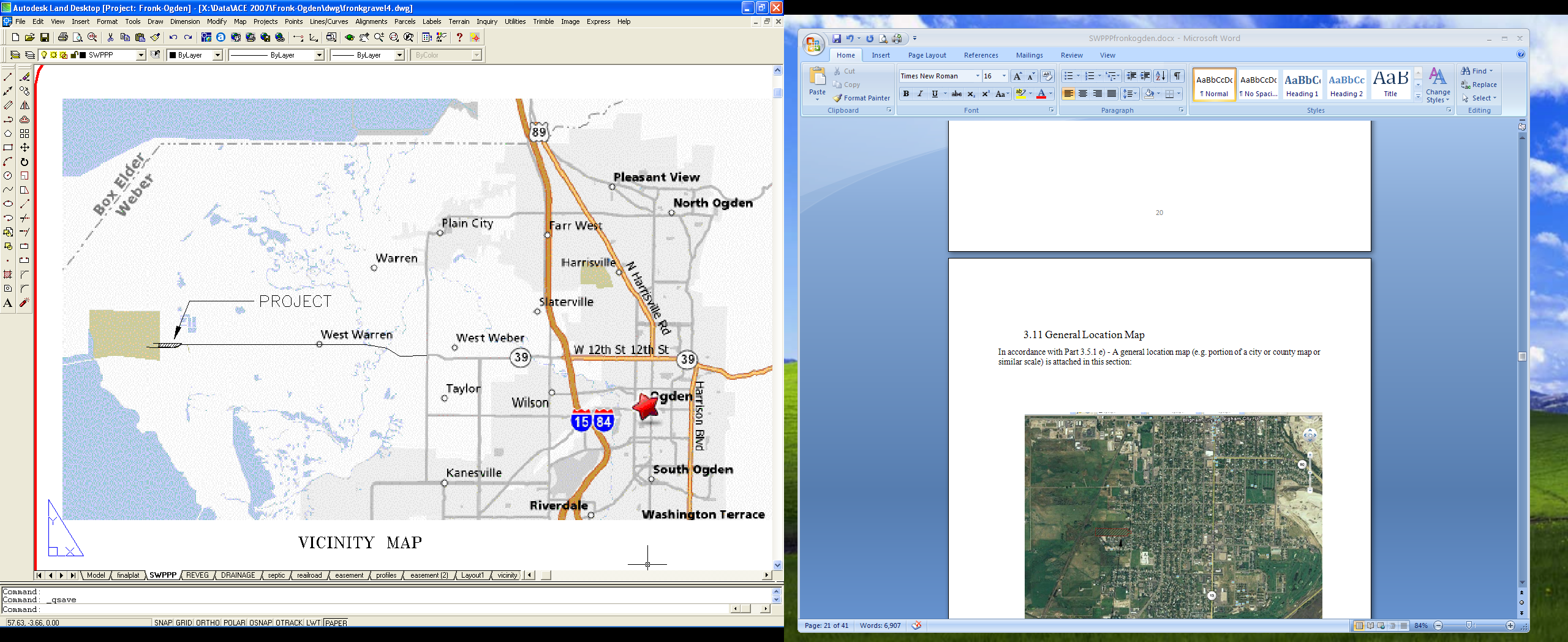 3.12 Maps•	The three site maps that are included in this section were prepared based on information provided by Alliance Consulting Engineers, Inc. and Zwolle, Inc. The first map displays the existing site and the surrounding area where construction will be occurring. This map has the existing contours where the construction activities will be occurring. The second map displays the site during construction activities. This includes the nearby roads, the contours before and after grading, flow arrows, disturbed area, and the BMPs that will be used on the site. The final map shows the site when construction is complete. This includes the contours the roads and home sites. The maps will be updated in the field according to which phase of construction that is occurring.•	SITE MAPS MAY INCLUDE THE FOLLOWING DETAIL •	Off Site Flow estimation and direction•	Site Disturbance Estimation-acreage•	Total Site Estimate-acreage•	Percentage of impervious area before construction•	Runoff coefficient before construction•	Percentage of impervious area after construction•	Runoff coefficient after construction•	Direction(s) of stormwater flow and approximate slopes before and after major grading activities•	Slope percentages where grades is => 3%•	Construction boundaries•	Description of existing vegetation prior to grading activities•	Areas and timing of soil disturbance and areas that will not be disturbed•	Natural features to be preserved•	Locations of major structural and non-structural BMPs identified in the SWPPP•	Locations and timing of stabilization measures•	Locations of off-site material, waste, borrow, or equipment storage areas•	Locations of all waters of the U.S., including wetlands•	Locations where stormwater discharges to a surface water•	Locations of storm drain inlets•	Location of outfalls where storm drains lead to our natural drainage leads to off site•	Latitude and longitude•	Name of receiving body of water•	Areas where final stabilization has been accomplished•	BMP Update and maintenance guide in this section3.13	BMP Maintenance, Installation, and Site ReferencesThis log is intended to provide clarifying documentation when updates and changes are made to the site and map. References made on this chart are to the site SWPPP map in the previous section 3.12. Where controls are added, taken away, changed, or repaired-this log will be updated to reflect the fore-mentioned activities.BMP MAINTENANCE, Installation, and Site ReferencesMap		BMP or Activity		Activity		BMP Activity Completion Notation					Date			Name-Company12345678910111213SECTION 4: EROSION AND SEDIMENT CONTROL BMPsThe following categories of BMP activity will be implemented to control pollutants in stormwater discharges.  1.	Protect existing ditches2.	Stabilize Soils with revegetation.3.	Establish perimeter controls and sediment barriers with silt fences.4.	Control Dust Practices per BmpAppropriate control measures will be defined and sequence of activity whereby they will be utilized noted. Inspection and monitoring frequency for each BMP will follow guidelines set forth under UTR3 00000 permit guidelines described in Section 8 of this SWPPP. Specific maintenance and inspection procedures that will be undertaken for each specific BMP, including protocols, thresholds, and schedules for cleaning, repairing, or replacing damaged or failing BMPs are outlined in Section 5-BMP Description and Specifications. Responsible staff for implementing and maintaining BMPs is noted in Section 3.2-Contact Information and Responsible Parties.1	Minimize Disturbed Area and Protect Natural Features and SoilGeneral Contractor is developing and constructing the homes at Andrews Acres Subdivision Phase 2. The site will have BMPs in place to prevent pollutants from leaving the site. The associated BMPs are found on the map in section 3.12.2	Phasing Construction ActivityThe project is intended to be constructed in one phase with all BMPs being in effect through the project.To minimize potential erosion, only areas necessary to construct entrance/exit points, and access roads to the project will be utilized. If construction activities cease for more than 14 days the site will be temporarily or permanently stabilized.4.1 Spill Response Prevention and Control PlanOther than the below procedures and specifications for management of hazardous spill in Section 5, absorbent/oil dry, sealable containers, plastic bags, and shovels/brooms are suggested minimum spill response items that should be on this location.EMERGENCY NUMBERSUtah's Division of Water Quality		(801) 538-614624-hour DWQ answering service		(801) 536-4123 Utah Hazmat Response Officer (24-hour) 	(801)-538-3745Alliance Consulting Engineers		(435) 755-5121Reportable QuantityEPA National Response Center		(800) 424-8802Weber Fire Department			(801) 782 -3580Weber County Sheriff Department		(801) 778-6602Emergency					911A list of hazardous material spill response companies are listed on the following pages.4.3 Selecting Post-Construction BMPsSuch practices may include, but are not limited to: storm water detention structures (including wet ponds), storm water retention structures; flow attenuation by use of open vegetated swales and natural depressions; infiltration of runoff on the site, and sequential systems (which combine several practices). The SWPPP includes an explanation of the technical basis used to select the practices to control pollution where flows exceed pre- development levels. The selected post-controls provide the maximum reduction of potential pollutants after construction is complete based on site and safety considerations. BMP Specifications for design and maintenance of any and all structural post construction storm water management practices are in Section 5 of this SWPPP.4.4 Final StabilizationThe construction site initial vegetation consists of sagebrush, june grass and weeds. Disturbed areas will be stabilized throughout the project after the final grading in an area has been achieved with the use of seed mixes until the final resulting measures of 100% coverage 75% density are achieved. Where construction activities have temporarily or permanently ceased, the area will be temporarily stabilized within 14 days, unless disturbing activities will resume within 21 days, utilizing bmp measures found in Section 5 of this SWPPP.UPDES UTR300000 permit requirement:3.5.2 Controls.2) Stabilization Practices. A description of existing interim and permanent stabilization practices, including site-specific scheduling of the implementation of the practices. SWPPPs should ensure that existing vegetation is preserved where attainable and that disturbed portions of the site are stabilized. Stabilization practices may include: temporary seeding, permanent seeding, mulching, geo-textiles, sod stabilization, vegetative buffer strips, protection of trees, preservation of mature vegetation, and other appropriate measures. Use of impervious surfaces for stabilization should be avoided. Except as provided in paragraphs (A) and (B) below (Parts 3.5.2(a)(2)(A) and (B)), stabilization measures shall be initiated as soon as practicable in portions of the site where construction activities have temporarily or permanently ceased, but in no case more than 14 days after.SECTION 5: BMP SPECIFICATIONSBMP Specifications that will be used on the site will be inserted in this section.SECTION 6: Recordkeeping and Training6.1 RecordkeepingThe following is a list of records you should keep at your project site available for inspectors to review:• Dates of grading, construction activity-Sections 3.3, 3.12-.13, 7• Dates when major grading activities occur-Sections 3.3, 3.12-.13, 7 • A copy of the construction general permit-Section 8• The signed and certified NOT form or permit application form-Section 9• A copy of the letter from the EPA/State notifying you of their receipt of your complete NOl/application-Section 9• Inspection reports-Section 7• Records relating to endangered species and historic preservation-Section 3.9-3.10 • Delineation of Responsibilities-Section 1, Section 3.2• Delegation Letter-Section 2.3• Responsive (Corrective) Action Logs-Section 7• BMP Maintenance Logs-Section 3.13, Section 7• SWPPP Certification-Section 1• Updated site SWPPP map-Section 3.12• Dates when construction activities temporarily or permanently cease on a portion of the site-Section 3.3, 3.12-.13, 76.2 Log of Changes to the SWPPPThis SWPPP will be amended, changed, and updated on an as needed basis to account for changing site conditions. The SWPPP map will be updated in Section 3.12 to reflect pollutants on site with applicable controls while providing dates of activity. Dates related to specific and ongoing construction activities such as major grading activities will be found in Sections 3.3 and Section 7 of this SWPPP. Any changes or additions regarding new BMPs (Section 4,5), replacement of failed BMPs (Section 3,4), significant changes in the activities or their timing on the project (Section 3.3, 3.12 {map }), changes in personnel (Section 3.2), changes in inspection and maintenance procedures (Section 7), and updates to site maps (Section 3.12), etc. will be updated respective to each of the sections referenced in this SWPPP.6.3 Training• Please attach any other training documentation for your staff or contractors/subcontractors here.SECTION 7: INSPECTIONS and MAINTENANCE7.1 Inspections1.	Inspection Personnel are listed in section 3.2 of this SWPPP. Inspector qualifications are listed in section 7.4 of this SWPPP.2.	Inspection Schedule and Procedures	At least once every 7 calendar days; or	At least once every 14 calendar days and within 24 hours of the end of a storm event of 0.5 inches or greater.	Other (i.e. different city requirements):Inspections will be conducted on this project in accordance with applicable governing UPDES regulations, and individual municipal regulations. Inspections will be conducted by qualified inspectors from Engineering Firm and will be conducted at least once every fourteen calendar days, and within 24 hours of the end of a storm that is 0.5 inches or greater. Where sites have been finally or temporarily stabilized, runoff is unlikely due to winter conditions (e.g. site covered with snow, ice, or frozen ground), or during seasonal arid periods in arid areas (areas with an average annual rainfall of 0-10 inches) and semi-arid areas (areas with an average annual rainfall of 10-20 inches) such inspection shall be conducted at least once every month.3.	Below is a copy of the inspection report and action log used for this site.Inspection ReportConstruction Site Inspection (includes development and all construction activities)Client Name: Project Name: Project Contact: Date of Inspection:Inspector:Weather Conditions during inspection:Weather Conditions since last inspectionSite Activity:Inspection Questions - Inspection Answers1 - Is there a SWPPP on the site certified by a professional storm water company or person?[  ]Yes[  ] No – explain________________________________________________2 - Has an NOl permit been filed for construction activities specific to this project and location and is this permit in the SWPPP?[  ]Yes[  ] No – explain________________________________________________3 - Are the certification pages in the SWPPP signed by the owner and operator of the project according to local/state/ federal signature standards?[  ]Yes[  ] No – explain________________________________________________4 - Are qualifications listed in the SWPPP for the person inspecting the site?[  ]Yes[  ] No – explain________________________________________________5 - Has a delegation of inspection responsibilities been submitted to the proper authorities and recorded in the SWPPP?[  ]Yes[  ] No – explain________________________________________________6 - Is there a posting notice on site that signifies where the SWPPP and permit are located, and the person to call for SWPPP questions on this site?[  ]Yes[  ] No – explain________________________________________________7 - Is site FREE from any discharges of sediments (ie: erosion/stockpiles) or pollutants (i.e., fuel, concrete waste/washout waters, stucco waste, portable toilet, trash, debris, etc.) leaving site boundaries or perimeters (i.e. lot boundaries, into streets, parking areas, or site perimeter boundary)?[  ]Yes[  ] No – explain________________________________________________8 - Are current erosion/sediment controls (BMPs) adequate to keep any sediment or pollutants from leaving site boundaries or perimeters?[  ]Yes[  ] No – explain________________________________________________9 - Are impervious surfaces FREE from evidence of tracking of sediment/pollutants(roads, ramps, sidewalks, parking areas, etc.)?[  ]Yes[  ] No – explain________________________________________________10 - Are all construction traffic access/exit points stabilized properly?[  ]Yes[  ] No – explain________________________________________________11 - Is the site FREE from any offsite (i.e. stream, creek, or concentrated flows onto the site) flows entering the construction site and causing erosion?[  ]Yes[  ] No – explain________________________________________________12 - Is the site FREE from any conditions that would require dewatering off site perimeter boundaries (i.e., any water on the construction site that needs to be discharged off the site perimeter boundary or into the storm drain system)?[  ]Yes[  ] No – explain________________________________________________13 - Are BMPs implemented on site described/depicted in the BMP section of the SWPPP?[  ]Yes[  ] No – explain________________________________________________14 - Are BMPs utilized on site able to be noted on the SWPPP map (are the SWPPP and site consistent with each other)?[  ]Yes[  ] No – explain________________________________________________15 - Has the construction BMP implementation schedule been updated to reflect new activities that could produce a potential storm water impact requiring BMPs?[  ]Yes[  ] No – explain________________________________________________16 - Is the site active with no temporary or permanent delay in construction activities that exceeds 14 days?[  ]Yes[  ] No – explain________________________________________________17 - Are all pollutants/hazardous materials (fuel,concrete waste/washout waters, stucco waste, paint, portable toilet, trash bin etc )/spoils/stockpiles on site identified on the SWPPP map?[  ]Yes[  ] No – explain________________________________________________18 - Have all BMPs identified in the SWPPP been removed where they are no longer needed?[  ]Yes[  ] No – explain________________________________________________19 - Are future inspections still needed?[  ]Yes[  ] No – This is a final inspectionNotes: Describe in detail the outcomes if a regulatory inspection has been conducted.Include location of SWPPP, if the SWPPP was accessible and updated. Who the CAL was reviewed with (either on site, or on the phone). Any notes for the site i.e. tracking from neighboring builder, dirt piles are from individual home owners doing landscaping, or anything else that is important and needs to be noted.Inspector Certification Statement:"I certify under penalty of law that this document and all attachments were prepared under my direction or supervision in accordance with a system designed to assure that qualified personnel properly gathered and evaluated the information submitted. Based on my inquiry of the person or persons who manage the system, or those persons directly responsible for gathering the information, the information submitted, is, to the best of my knowledge and belief, true, accurate, and complete. I am aware that there are significant penalties for submitting false information, including the possibility of fine and imprisonment for knowing violations."Inspector Name___________________________	Inspector Title	____________________________Date of Inspection_________________________7.2 Corrective Action LogThis log example, when completed during regular inspection intervals, will note by date and describe locations of new bmp items, bmp repair items and replacement items as part of maintaining all site BMPs to the maximum extent practicable as applied to governing storm water regulations. Additionally, responsible parties identified in Section 2.2 will continuously initial and date corrected items. A licensed storm water inspector will verify this action on each action log.• Please find attached below a copy of the action log.Action LogAction Log (includes development and all construction activities)Client Name:Project Name:Project Contact: Date of Inspection:Action NeededDATE COMPLETED:	INITIAL: DATE VERIFIED:7.4 Inspector QualificationsThe qualifications of any inspector who has inspected the site according to the Utah Pollution Discharge Elimination System (UPDES) permit regulations will be located in this section.UPDES permit requirement:3.5.4 Inspectionsd. Inspections must be conducted by qualified personnel (provided by the operator or cooperatively by multiple operators). "Qualified personnel" means a person knowledgeable in the principles and practice of erosion and sediment controls who possesses the skills to assess conditions at the construction site that could impact storm water quality and to assess the effectiveness of any sediment and erosion control measures selected to control the quality of storm water discharges from the construction activity.SECTION 8: Permit Regulations8.1 UPDES Permit RegulationsThe following is the UPDES permit regulations that were obtained from http://www.waterquality.utah.gov/UPDES/SWCONO2.pdfSECTION 9: COPY OF NOI/NOT SPEDIFIC TO THE SITE.Insert copy of NOI for site- Will be filed as soon as obtained.Insert copy of NOT when the site is stabilized or responsibility for the site has been transferred to a new operator who will file for the own NOI.SECTION 10: SWPPP APPENDICESAttach the following documentation to the SWPPP:Appendix A- Out of Date Site MapsAppendix B- Expired PermitsAppendix C- Other SWPPP DocumentationNature of Construction ActivityBMPs expected to be implementedExpected Implementation ScheduleSoil disturbing activities: grading the site, excavating gravel, and final grading when construction is complete.Sediment and erosion control measuresSolid waste management proceduresMaterials management proceduresSpill response proceduresInstall Erosion/Sediment BMP’s before major site work on each lot begins. Trash bin on site and utilized as work begins Material management procedures go into effect once materials arrive on the site.Implement spill response as needed.Final Stabilization with landscaping materials.Solid waste management Application procedures for fertilizers, pesticides and herbicides.Trash bin on site and utilized as work begins Fertilizer, pesticide and herbicide procedures will be in effect once stabilization begins.Construction ActivityApproximate Timing of Activity:  Development and Residential Construction1.Perimeter boundary sediment controlsDays 1-10 installed2.Grading the site to prepare for construction11-30 activities3.Excavating of material31-36504.Final grading of the site730-36505.Final stabilization and landscaping730-3650Potential Pollutant Material-actual pollutantPollutant Source-Management PracticeFound on SiteSediment/Total Suspended SolidsErosion where soil is disturbed because of construction presents potential problems of sediment and suspended solids due to runoff. Erosion/Sediment controls described on site map and sections 4 and 5 will be utilized.XSoil Stabilization MaterialDisturbed areas where slopes or susceptible soil types are exposed. Install Sediment/Pollutant control where material is present up-slope.XOils-brown oily petroleum hydrocarbon-Mineral Oil	Vehicles performing earth moving and construction activities-also steel and drilling work. Drip pans will be used when changing oil. Also, it will be recommended to not change oil on site.XGreaseVehicles performing earth moving and construction activities-also steel and drilling work. Clean up where visual and keep equipment clean and wiped down.XFuels-colorless-pale brown/yellow-pink-blue green hydrocarbon-Benzene, ethyl benzene, toluene, xylene, MTBE, petroleum distillate, oils/greases, naphthalene, coal oilUsed by vehicles performing dirt work and construction activities. Secondary containment will be provided for tanks to contain leaks and spillsxTrash	Trash from empty cardboard, paint, plastic, scrap wood, and metal containers. Will be properly contained on the site and removed frequently for off-site disposal.XSanitary Waste Management-bacteria, parasites, virusesFecal coli form bacteria may occur in surrounding waters as a result of the overflow of domestic sewage or non-point sources of human and animal waste that could impact the river or other water sources. Portable toilets will be contained on the site in designated areas. Licensed sanitary services will ensure facilities are in working order at all times.XFertilizers-liquid/solid grains- Nitrogen, phosphorousFertilizer is seldom used during final site preparation when vegetated areas are sodded or seeded. Fertilizer will not be applied just before a storm event, and will not be stored on the site for any length of time.XBMP TechniqueUtilized on Site?RationaleBoundary Disturbance listed on SWPPP map (3.12)XAids in preserving existing vegetation where clearing and grading is not required. Selected to control erosion and sediment.Maintain Existing Vegetation to extent practicableMaintaining vegetation provides permanent stability to site areas. Selected to control erosion and sediment.Stabilized Construction Entrance/Exit PointsXManaged entrance/access points prevent random entrance/access and the resulting tracking. Selected to control erosion and sedimentSilt FenceXSilt Fence will be installed to prevent pollutants from leaving the site. Post-Construction ControlsControl Utilized?Control JustificationStorm Water Detention/Retention/Sediment Structures (including wet ponds)Detention structures are designed to detain the water so that pollutants can settle out. Wet pondshave water in them all year and allow pollutants to settle out and algae to take up the nutrients found in the water.Flow Attenuation by Use of Open Vegetated Swales and Natural DepressionsOpen vegetated swales are used around the structure to carry storm water away from the site.  These swales allow for increased infiltration compared to concrete swales.Infiltration of Runoff OnsiteVegetated grass and landscaped areas provide for increased infiltration on the site to reduce runoff from the site once construction has been completed.Permanent Vegetation- Slope Protection, Vegetated AreasPermanent vegetation will be accomplished by seeding the finished area site with a mixture of perennial grass seed; or in desert areas, gravel and native vegetation. This may not be possible at all times due to drought, weather, or time of year (winter).Permanent SwaleA permanent swale is used to divert run-on or runoff water from the site.Permanent Diversion DikePermanent diversion dikes are similar in function to permanent swales in controlling run-on or run-off.Storm Drain SystemA curb and gutter storm drain system or drainage ditch discharge system is installed in every project. The storm water is collected in the street and channeled to either the curb inlet or drainage ditch system.Sequential Systems (which combine several practices)A series of swales, retention systems, and vegetation will help reduce post construction flows by increasing infiltration for the site and retaining peak flows.BiofiltersThe use of bio products such as mulch or wood chips to filter out pollutants as storm water moves through.Detention/Retention/Sedim ent devices (Including dry ponds)Designed to capture storm water to hold for some time while the pollutants settle out of the water, or for the water to infiltrate into the ground.Infiltration BasinsA shallow impoundment designed to infiltrate stormwater into the soil. This practice is believed to have high pollutant removal efficiency.Porous PavementPorous pavement with a stone reservoir underneath that temporarily stores surface runoff before it infiltrates into the subsoil.Outlet protection/velocity dissipation devicesDesigned to slow the flow of water to prevent erosion and allow pollutants to settle out of the water.Training Attendee NameTitle of Training/durationDate of Training